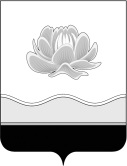 Российская ФедерацияКемеровская область - КузбассМысковский городской округСовет народных депутатов Мысковского городского округа(шестой созыв)Р Е Ш Е Н И Еот 23 сентября 2022г. № 70-нО внесении изменения в решение Совета народных депутатов Мысковского городского округа от 22.06.2022 № 53-н «Об увеличении фондов оплаты труда, должностных окладов и внесении изменений в решение Совета народных депутатов Мысковского городского округа от 20.01.2015 № 1-н «Об утверждении Положения об оплате труда работников муниципального казенного учреждения «Управление жилищно-коммунального хозяйства Мысковского городского округа»»ПринятоСоветом народных депутатовМысковского городского округа21 сентября 2022 годаВ соответствии со статьей 32 Устава Мысковского городского округа, Совет народных депутатов Мысковского городского округа р е ш и л:1. Внести в решение Совета народных депутатов Мысковского городского округа от 22.06.2022 № 53-н «Об увеличении фондов оплаты труда, должностных окладов и внесении изменений в решение Совета народных депутатов Мысковского городского округа от 20.01.2015 № 1-н «Об утверждении Положения об оплате труда работников муниципального казенного учреждения «Управление жилищно-коммунального хозяйства Мысковского городского округа»» изменение, абзац первый пункта 2 изложить в следующей редакции:«2. Внести в Положение об оплате труда работников муниципального казенного учреждения «Управление жилищно-коммунального хозяйства Мысковского городского округа», утвержденное решением Совета народных депутатов Мысковского городского округа от 20.01.2015 № 1-н (в редакции решений от 17.02.2015 № 14-н, 01.03.2017 № 9-н, от 21.06.2017 № 34-н, от 27.09.2017 № 46-н, от 25.12.2017 № 67-н, от 21.03.2018 № 23-н, от 19.12.2018 № 29-н, от 30.12.2019 № 80-н, от 24.03.2021 № 21-н, от 22.12.2021 № 95-н) (далее - Положение), следующие изменения:».2. Настоящее решение направить главе Мысковского городского округа для подписания и опубликования (обнародования) в установленном порядке.3. Настоящее решение вступает в силу на следующий день после его официального опубликования (обнародования).4. Контроль за исполнением настоящего решения возложить на комитет Совета народных депутатов Мысковского городского округа по развитию местного самоуправления и безопасности, администрацию Мысковского городского округа.Председатель Совета народных депутатов                                                А.М. КульчицкийМысковского городского округа   Глава Мысковского городского округа                                                            Е.В. Тимофеев